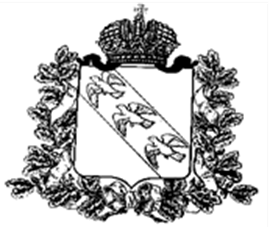 АДМИНИСТРАЦИЯ ЗАХАРКОВСКОГО СЕЛЬСОВЕТАКОНЫШЕВСКОГО РАЙОНА КУРСКОЙ ОБЛАСТИПОСТАНОВЛЕНИЕ                                    от 13.07.2020 года      № 17-паОб утверждении отчета об исполнении бюджета Захарковского сельсовета Конышевского районаКурской области за 1-е полугодие2019 года           В соответствии со статьей 264.2 части 5 бюджетного кодекса Российской федерации, статьей 47 части 2 Федерального закона № 131-ФЗ от 06.10.2003 года «Об общих принципах организации местного самоуправления в российской Федерации», Администрация Захарковского сельсовета ПОСТАНОВЛЯЕТ:Утвердить отчет об исполнении бюджета Захарковского сельсовета Конышевского района Курской области за 1-е полугодие 2020 года:По доходам в сумме 1 526 225 руб. 35 коп. налоговые и неналоговые доходы – 1 133 147 руб. 44 коп.безвозмездные поступления – 393 077 руб. 91 коп.По расходам в сумме 1 290 372 руб. 01 коп. общегосударственные вопросы – 625 626 руб. 42 коп.национальная оборона – 40 378 руб.00 коп.национальная экономика – 98 401 руб.  00 коп.коммунальное хозяйство – 183 901 руб. 26 коп.культура, кинематография – 229 509 руб. 58 коп.социальная политика – 112 555 руб. 75 коп.Результат исполнения бюджета (профицит, дефицит) в сумме – 235,9 тыс. рублей.     2. Утвердить отчет о численности муниципальных служащих, работников муниципальных учреждений Захарковского сельсовета Конышевского района Курской области и расходов на их содержание за 1-е полугодие 2020 года:     Численность муниципальных служащих составила 3 единицы.Численность работников муниципальных учреждений составила 3 единицы.Расходы на их денежное содержание – 664 098 руб. 98 коп.Глава Захарковского сельсовета                                                   В.М. ЛатышевИНФОРМАЦИЯо ходе исполнения бюджета Захарковского сельсовета Конышевского района Курской области за 1-е полугодие 2020 года1. За 1-е полугодие 2020 года в бюджет Захарковского сельсовета Конышевского района Курской области поступили доходы в сумме 1526,2 тыс. рублей, в том числе:- налоговые и неналоговые доходы – 1133,1 тыс. рублей;- безвозмездные поступления – 393,1 тыс. рублей.2. За 1-е полугодие 2020 года расходы бюджета Захарковского сельсовета Конышевского района Курской области составили 1290,3 тыс. рублей, в том числе:- общегосударственные вопросы – 625,6 тыс. рублей;- национальная оборона – 40,4 тыс. рублей; - национальная экономика – 98,4 тыс. рублей;- жилищно-коммунальное хозяйство – 183,9 тыс. рублей;- культура и кинематография – 229,5 тыс. рублей;- социальная политика – 112,5 тыс. рублей. Результат исполнения бюджета (профицит, дефицит) в сумме – 235,9 тыс. рублей.Численность муниципальных служащих на 01.07.2020 г. составила 3 единицы.Численность работников муниципальных учреждений на 01.07.2020 г. составила 3 единицы.Фактические расходы на их содержание составляет 664,1 тыс. рубля.Глава Захарковского сельсовета                                       В.М. Латышев